Уважаемыеродители, ученики, учителя!У нас в школе установлена
«Почта доверия»Здесь Вы можете оставить сообщения о
готовящихся или уже совершённых
противоправных деяниях,
межличностных конфликтах, о
заложенных закладках с
курительными смесями, о лицах,
вовлекающих несовершеннолетних в
противоправные деяния, об
оскорблении личности, нанесении
побоев и т.д.«Почта доверия»
работает на основе
принципа анонимности!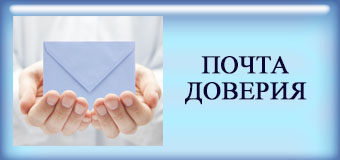 